УТВЕРЖДЕНприказом управления образованияадминистрацииПартизанского городского округа№ 6-а от «11» января 2024 годаПоложение о городском конкурсе «Ученик года 2024»среди учащихся 9 -10-х классов общеобразовательных учреждений Партизанского городского округаI. Общие положения. 1.1. Настоящее Положение устанавливает порядок и условия проведения городского конкурса обучающихся общеобразовательных учреждений «Ученик года 2024» среди обучающихся общеобразовательных организаций Партизанского городского округа и проводится в соответствии с планами работы управления образования администрации Партизанского городского округа и МКУ ПГО «Центр развития образования» на 2023-2024 учебный год.1.2. Положение определяет место, сроки, требования к предоставлению материалов, конкурсные мероприятия, а также этапы конкурса.1.3. Организаторами конкурса является управление образования администрации Партизанского городского округа и МКУ ПГО «Центр развития образования».II. Цели и задачи конкурса2.1. Конкурс проводится в целях создания единого пространства общения и обмена опытом для учащихся общеобразовательных организаций Партизанского городского округа.2.2. Основными задачами конкурса являются:стимулирование общественной, творческой и познавательной активности учащихся;выявление и поощрение наиболее активных и творческих учащихся;формирование заинтересованного отношения учащихся к интеллектуальной, творческой и общественной деятельности.III. Участники конкурсаУчастниками конкурса могут быть учащиеся 9 – 10 классов общеобразовательных учреждений Партизанского городского округа. Выдвижение кандидатов на участие в конкурсе осуществляется детскими коллективами, органами ученического самоуправления, педагогическими советами общеобразовательных учреждений.IV. Порядок и условия проведения конкурса4.1. Конкурс проводится в несколько этапов:I этап - школьный с 15.01.2024 года по 05.02.2024 года;II этап – «Личное портфолио» с 06.02.2024 года по 29.02.2024 года;III этап (очный):Интеллектуальный конкурс 14.03.2024 года.IV этап – финал конкурса 23 апреля 2024 годаII этап – «Личное портфолио».Для участия в муниципальном этапе «Личное портфолио» необходимо в срок до 06.02.2024 года представить в оргкомитет конкурса (кабинет № 3 МКУ ПГО «ЦРО», телефон: (42363) 625 55 документы:Заявку (см. приложение) и портфолио ученика.Портфолио ученика должно содержать:Титульный лист
Раздел №1. «Общая информация»
 Автобиография в свободной форме, жизненное кредо.Раздел № 2.Сведения об участии в школьном самоуправлении (справка из ОУ).Раздел № 3. Официальные документы (выписка об успешном обучении: итоговые оценки за I полугодие 2023-2024 учебного года, документы, подтверждающие участие в олимпиадах, спортивных соревнованиях, творческих конкурсах. Участие должно быть очным, индивидуальным, достижения в составе команды не учитываются. Участие в международных играх – конкурсах «Русский медвежонок», «ЧИП», «Кенгуру» и т.п. не учитывается) за 2020 -  2021, 2021 – 2022, 2022-2023 учебного года, I полугодие 2023-2024 года.Критерии оценки портфолио – участника конкурса:1. Успешное обучение:           Средний балл по предметам определяется единым баллом средне -  арифметическим способом.2. Участие в олимпиадах, спортивных соревнованиях, творческих конкурсах.      Если обучающийся лишь принимал участие в олимпиадах, спортивных соревнованиях, творческих конкурсах, баллы проставляются в графы «участие»; если обучающийся принимал участие и стал призером, баллы проставляются в графы «призовые места».К III этапу допускаются 4 учащихся, набравших максимальное количество баллов после этапа «Личное портфолио».III этап (очный):интеллектуальный конкурс 14.03.2024 года.В ходе выполнения интеллектуального конкурса учащимся будут предложены задания интегрированного содержания по предметам естественнонаучного цикла. Задания объединены по принципу предполагаемого ответа:- первая группа заданий предполагает наличие краткого точного ответа, состоящего из одного слова или словосочетания. Ответы на задания данной группы будут оцениваться в 1 балл. Отсутствие верного ответа оценивается в 0 баллов;- вторая группа заданий предполагает наличие развернутого ответа, демонстрирующего максимальную информированность участника об этой теме. Ответы на задания данной группы будут оцениваться в 2 балла. Наличие грубых орфографических ошибок предполагает снижение балла до 1,5.	Все задания строятся на основе общеобразовательной программы и не предполагают обладания участниками конкурса знаниями углубленного уровня.Количество заданий в первой и второй группе будет равным.	В IV этап проходят 3 участника, набравшие наибольшее количество баллов по итогам II- III этапов.IV этап городского конкурса «Ученик года 2024» (заключительный).К участию в финале городского конкурса допускаются победители со своими группами поддержки (группа поддержки не более 10 человек).Для участия в финальном туре каждый финалист готовит конкурсные задания по следующим номинациям:визитка «Кто он ученик XXI века?» (возможно использование видеоматериала, продолжительность до 5 минут). В конкурсном испытании принимает участие только конкурсант;конкурс «Главные вехи в истории моей школы». Конкурс предполагает командное участие, продолжительность до 3 минут).домашнее задание - творческая презентация «Школа: прошлое, настоящее, будущее!». Участник конкурса готовит выступление в театрализованном виде, продолжительность до 7 минут;Критерии оценивания визитки «Кто он ученик XXI века?»Критерии оценки домашнего задания творческая презентация «Школа: прошлое, настоящее, будущее!»Критерии оценивания конкурса ««Главные вехи в истории моей школы»Подведение итогов и награждение победителей.Победителем городского конкурса «Ученик года 2024» признаётся участник, набравший максимальное количество баллов; определяются призёры конкурса. Победители и призеры городского конкурса «Ученик года» награждаются дипломами управления образования администрации Партизанского городского округа и ценными подарками.Всем участникам конкурса вручаются сертификаты участника городского конкурса «Ученик года 2024».Приложение Заявкана участие в конкурсе «Ученик года 2024»МБОУ «СОШ № ….  »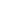 Дата Директор школы __________________М.П.Средний балл по всем предметамза I полугодие 2023/2024 уч. годаКоличество баллов, получаемоеучастником конкурса4,0 – 4,344,4 – 4,74,54,8 – 5,05УровеньОлимпиадыОлимпиадыСпортивныесоревнованияСпортивныесоревнованияТворческие конкурсыТворческие конкурсыУровеньучастиепризовыеместаучастиепризовыеместаучастиепризовыеместана школьном уровне1 балл5 баллов0,2 балла0,5 балла0,2 балла0,5 балланамуниципальном уровне3 балла10 баллов0,5 балла1 балл0,5 балла1 баллна региональном уровне7 баллов15 баллов1 балл2 балла1 балл2 баллана федеральном уровне10 баллов15 баллов2 балла5 баллов2 балла5 балловна международном уровне6 баллов14 баллов4 балла7 баллов4 балла7 балловКритерийМаксимальный баллКоличество балловОраторские способности
конкурсанта и /или артистизм;5содержательность;5оригинальность;5выступление группы поддержки (задействованность участников группы поддержки)5КритерийМаксимальный баллКоличество балловСоциальная значимость;5степень личного участия конкурсанта;5своеобразие и оригинальность выступления;5масштабность, глубина раскрытия темы;5ораторское искусство, воздействие на аудиторию5КритерийМаксимальный баллКоличество балловСтепень воздействия на аудиторию;5культура публичного выступления участника конкурса;5умение аргументировать свою позицию;5оригинальность идеи и содержания51.ФИО 2.Класс3.Классный руководитель4.Почему решил участвовать в конкурсе5.Средний балл за полугодие6.Самое большое достижение7.Ваш жизненный девиз